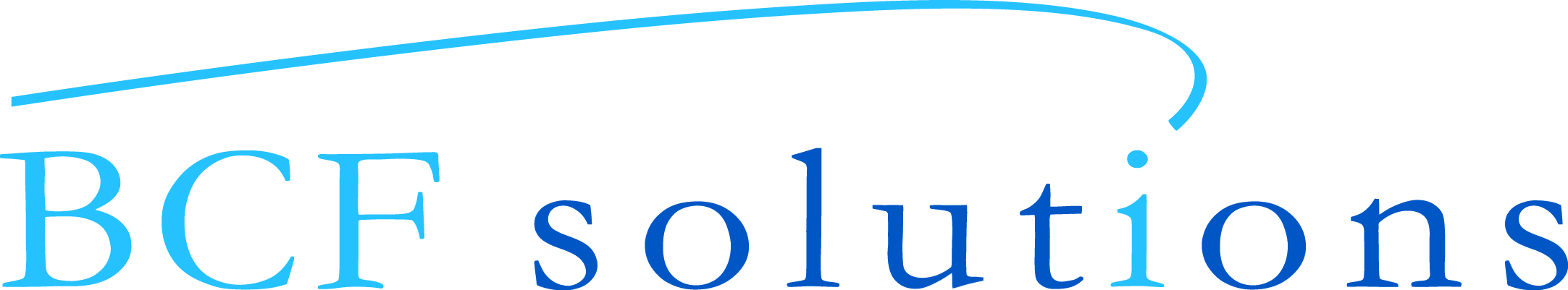    BID AND PROPOSAL REQUEST    Date:      1.  Program Title1.  Program Title1.  Program Title1.  Program Title1.  Program Title1.  Program Title1.  Program Title1.  Program Title1.  Program Title1.  Program Title1.  Program Title2.  RFP Number2.  RFP Number2.  RFP Number2.  RFP Number2.  RFP Number2.  RFP Number2.  RFP Number2.  RFP Number2.  RFP Number2.  RFP Number2.  RFP NumberCapture ManagerCapture ManagerCapture ManagerCapture ManagerCapture ManagerCapture ManagerCapture ManagerCapture ManagerCapture ManagerCapture ManagerCapture Manager6.  Current Date6.  Current Date6.  Current Date6.  Current Date6.  Current Date6.  Current Date6.  Current Date6.  Current Date6.  Current Date6.  Current Date6.  Current Date6.  Current Date6.  Current Date6.  Current Date6.  Current Date6.  Current Date6.  Current Date6.  Current Date6.  Current Date10.  Teaming/Subcontracting Relationship Prime 	 Sub10.  Teaming/Subcontracting Relationship Prime 	 Sub10.  Teaming/Subcontracting Relationship Prime 	 Sub10.  Teaming/Subcontracting Relationship Prime 	 Sub10.  Teaming/Subcontracting Relationship Prime 	 Sub10.  Teaming/Subcontracting Relationship Prime 	 Sub10.  Teaming/Subcontracting Relationship Prime 	 Sub10.  Teaming/Subcontracting Relationship Prime 	 Sub10.  Teaming/Subcontracting Relationship Prime 	 Sub10.  Teaming/Subcontracting Relationship Prime 	 Sub10.  Teaming/Subcontracting Relationship Prime 	 Sub12.  Anticipated Contract Type (Check One)	 FFP	 CPFF	 CPAF	 T&M	 FPIF	 CPIF12.  Anticipated Contract Type (Check One)	 FFP	 CPFF	 CPAF	 T&M	 FPIF	 CPIF12.  Anticipated Contract Type (Check One)	 FFP	 CPFF	 CPAF	 T&M	 FPIF	 CPIF12.  Anticipated Contract Type (Check One)	 FFP	 CPFF	 CPAF	 T&M	 FPIF	 CPIF12.  Anticipated Contract Type (Check One)	 FFP	 CPFF	 CPAF	 T&M	 FPIF	 CPIF12.  Anticipated Contract Type (Check One)	 FFP	 CPFF	 CPAF	 T&M	 FPIF	 CPIF12.  Anticipated Contract Type (Check One)	 FFP	 CPFF	 CPAF	 T&M	 FPIF	 CPIF12.  Anticipated Contract Type (Check One)	 FFP	 CPFF	 CPAF	 T&M	 FPIF	 CPIF12.  Anticipated Contract Type (Check One)	 FFP	 CPFF	 CPAF	 T&M	 FPIF	 CPIF12.  Anticipated Contract Type (Check One)	 FFP	 CPFF	 CPAF	 T&M	 FPIF	 CPIF12.  Anticipated Contract Type (Check One)	 FFP	 CPFF	 CPAF	 T&M	 FPIF	 CPIF13. Amount Requested (from worksheet)13. Amount Requested (from worksheet)13. Amount Requested (from worksheet)13. Amount Requested (from worksheet)13. Amount Requested (from worksheet)13. Amount Requested (from worksheet)13. Amount Requested (from worksheet)13. Amount Requested (from worksheet)13. Amount Requested (from worksheet)13. Amount Requested (from worksheet)13. Amount Requested (from worksheet)Proposal$	     Proposal$	     Proposal$	     Proposal$	     Proposal$	     Proposal$	     Proposal$	     Proposal$	     Proposal$	     Proposal$	     Proposal$	     16.  Brief Description of Project/Program (Attach Gate Review.):16.  Brief Description of Project/Program (Attach Gate Review.):16.  Brief Description of Project/Program (Attach Gate Review.):16.  Brief Description of Project/Program (Attach Gate Review.):16.  Brief Description of Project/Program (Attach Gate Review.):16.  Brief Description of Project/Program (Attach Gate Review.):16.  Brief Description of Project/Program (Attach Gate Review.):16.  Brief Description of Project/Program (Attach Gate Review.):16.  Brief Description of Project/Program (Attach Gate Review.):16.  Brief Description of Project/Program (Attach Gate Review.):16.  Brief Description of Project/Program (Attach Gate Review.):17.  Does amount requested exceed planned B&P allocation? 	 Yes 	  No17.  Does amount requested exceed planned B&P allocation? 	 Yes 	  No17.  Does amount requested exceed planned B&P allocation? 	 Yes 	  No17.  Does amount requested exceed planned B&P allocation? 	 Yes 	  No17.  Does amount requested exceed planned B&P allocation? 	 Yes 	  No17.  Does amount requested exceed planned B&P allocation? 	 Yes 	  No17.  Does amount requested exceed planned B&P allocation? 	 Yes 	  No17.  Does amount requested exceed planned B&P allocation? 	 Yes 	  No17.  Does amount requested exceed planned B&P allocation? 	 Yes 	  No17.  Does amount requested exceed planned B&P allocation? 	 Yes 	  No17.  Does amount requested exceed planned B&P allocation? 	 Yes 	  No18.  Company Authorization/Approval18.  Company Authorization/Approval18.  Company Authorization/Approval18.  Company Authorization/Approval18.  Company Authorization/Approval18.  Company Authorization/Approval18.  Company Authorization/Approval18.  Company Authorization/Approval18.  Company Authorization/Approval18.  Company Authorization/Approval18.  Company Authorization/ApprovalA:  Submitted by:[NAME] [Signature]A:  Submitted by:[NAME] [Signature]A:  Submitted by:[NAME] [Signature]A:  Submitted by:[NAME] [Signature]A:  Submitted by:[NAME] [Signature]A:  Submitted by:[NAME] [Signature]Date:  	     Date:  	     Date:  	     Date:  	     Date:  	     B.  Approved by President/CEO:[NAME] [Signature]B.  Approved by President/CEO:[NAME] [Signature]B.  Approved by President/CEO:[NAME] [Signature]B.  Approved by President/CEO:[NAME] [Signature]B.  Approved by President/CEO:[NAME] [Signature]B.  Approved by President/CEO:[NAME] [Signature]Date: 	     Date: 	     Date: 	     Date: 	     Date: 	     20.  Amount Authorized$     20.  Amount Authorized$     20.  Amount Authorized$     21.  Proposal Number21.  Proposal Number21.  Proposal Number21.  Proposal Number22.  Charge Number22.  Charge Number22.  Charge Number22.  Charge Number